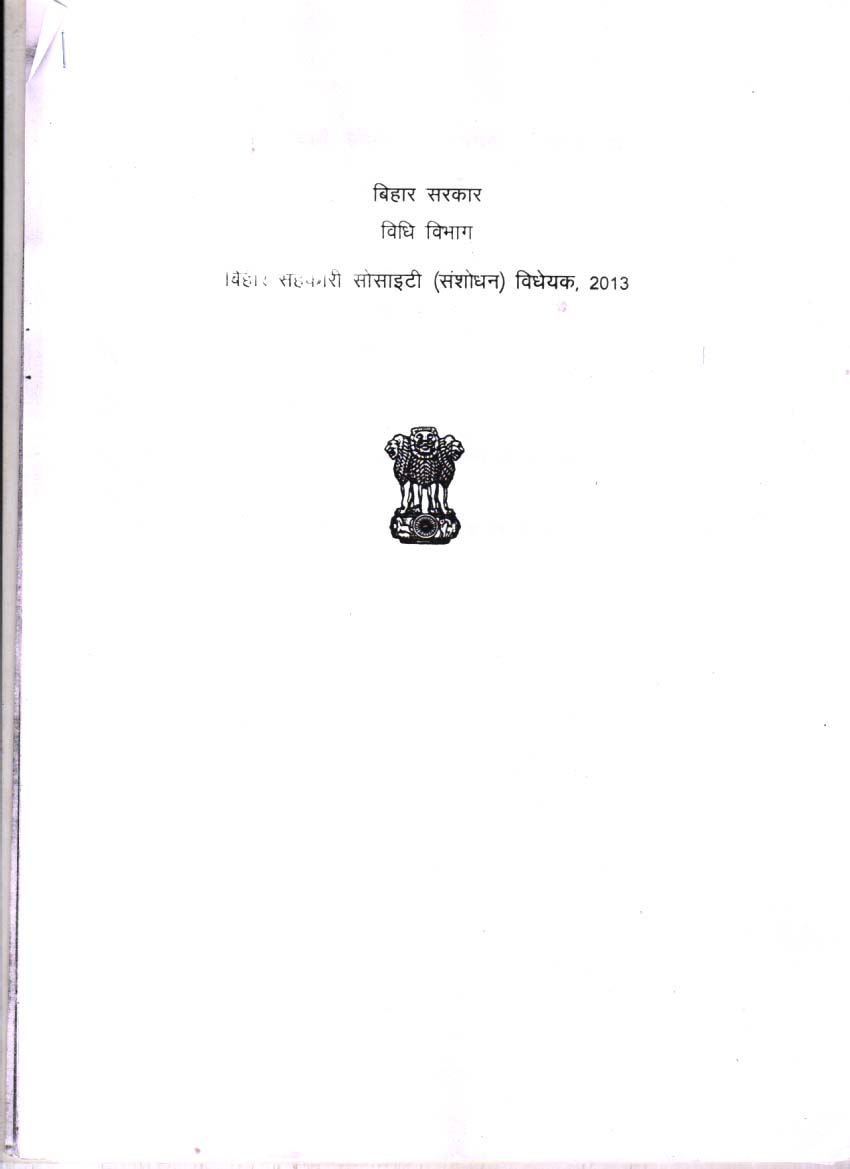 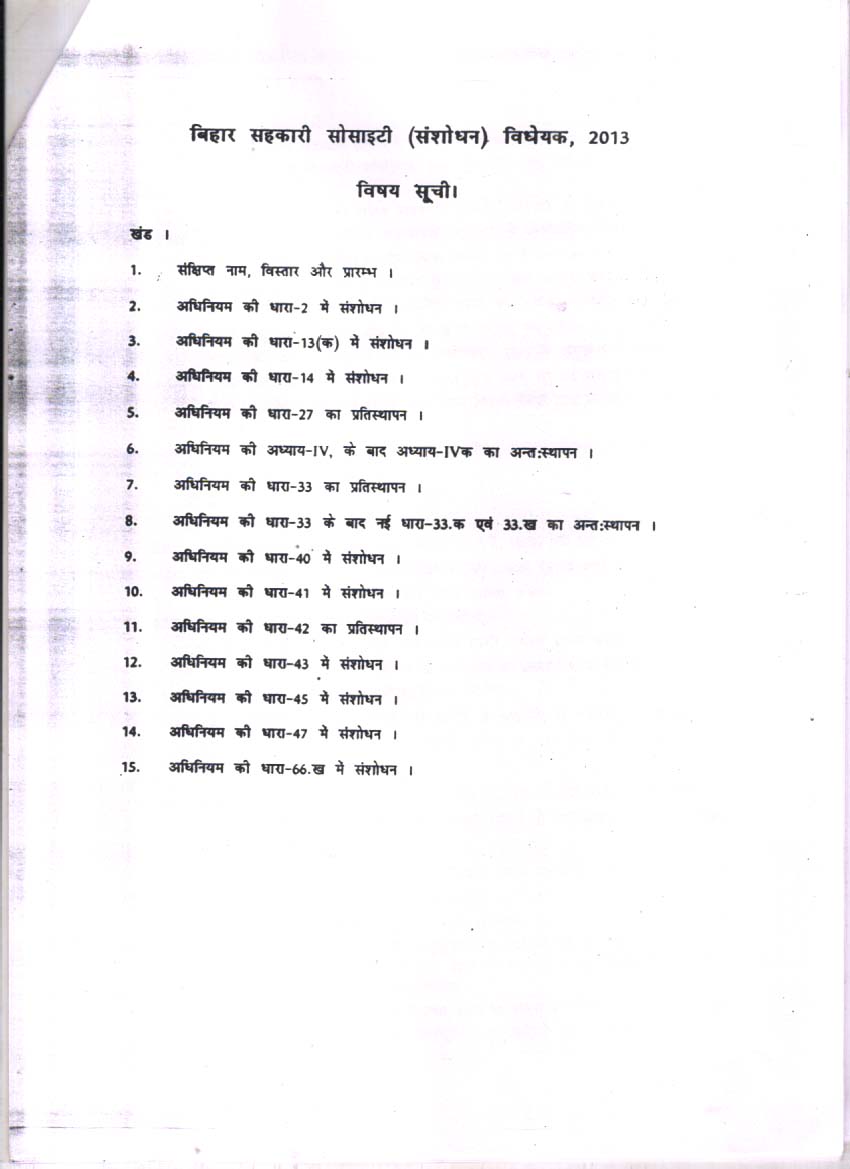 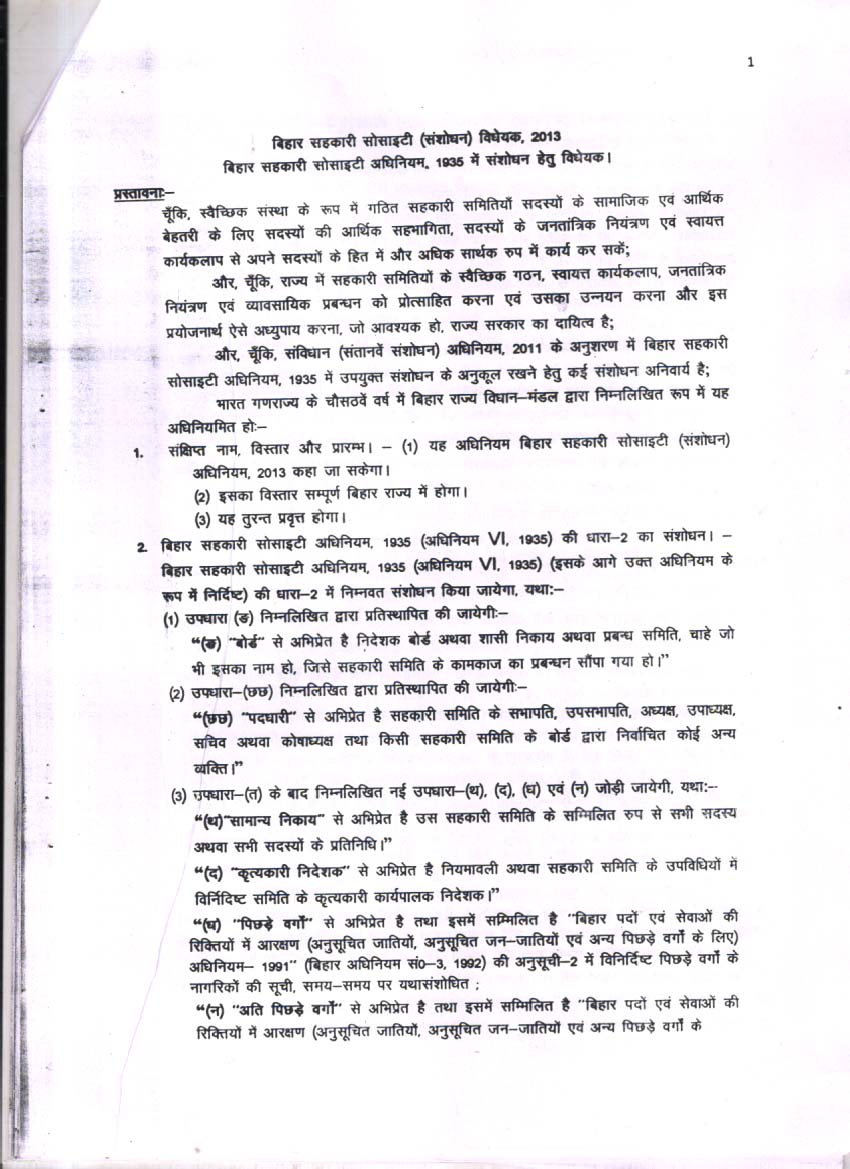 .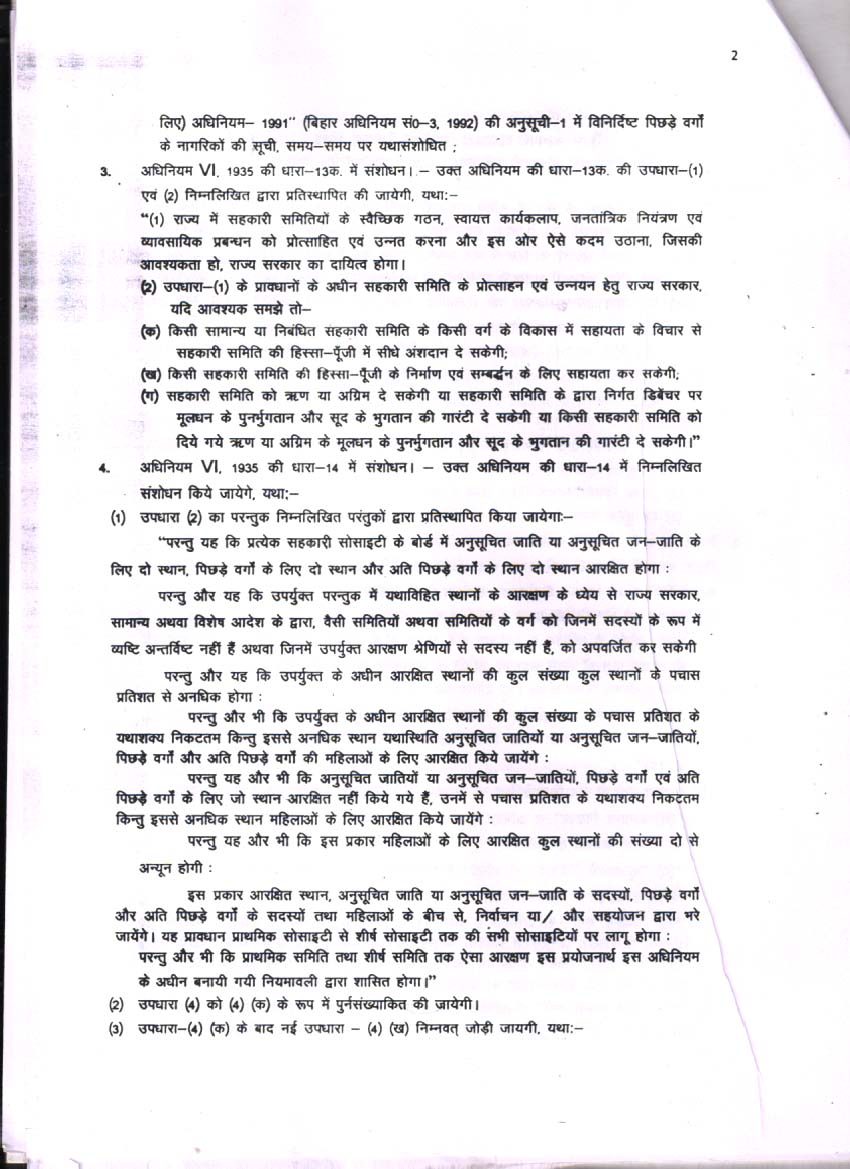 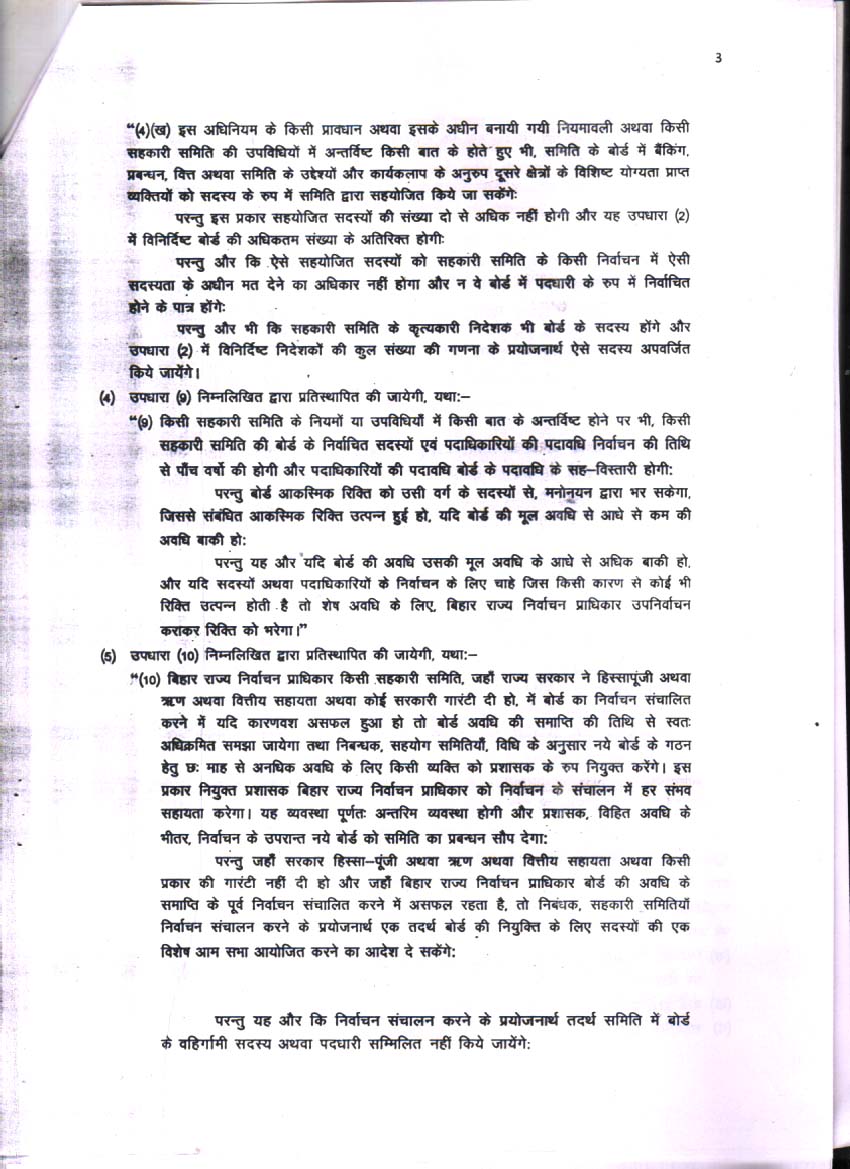 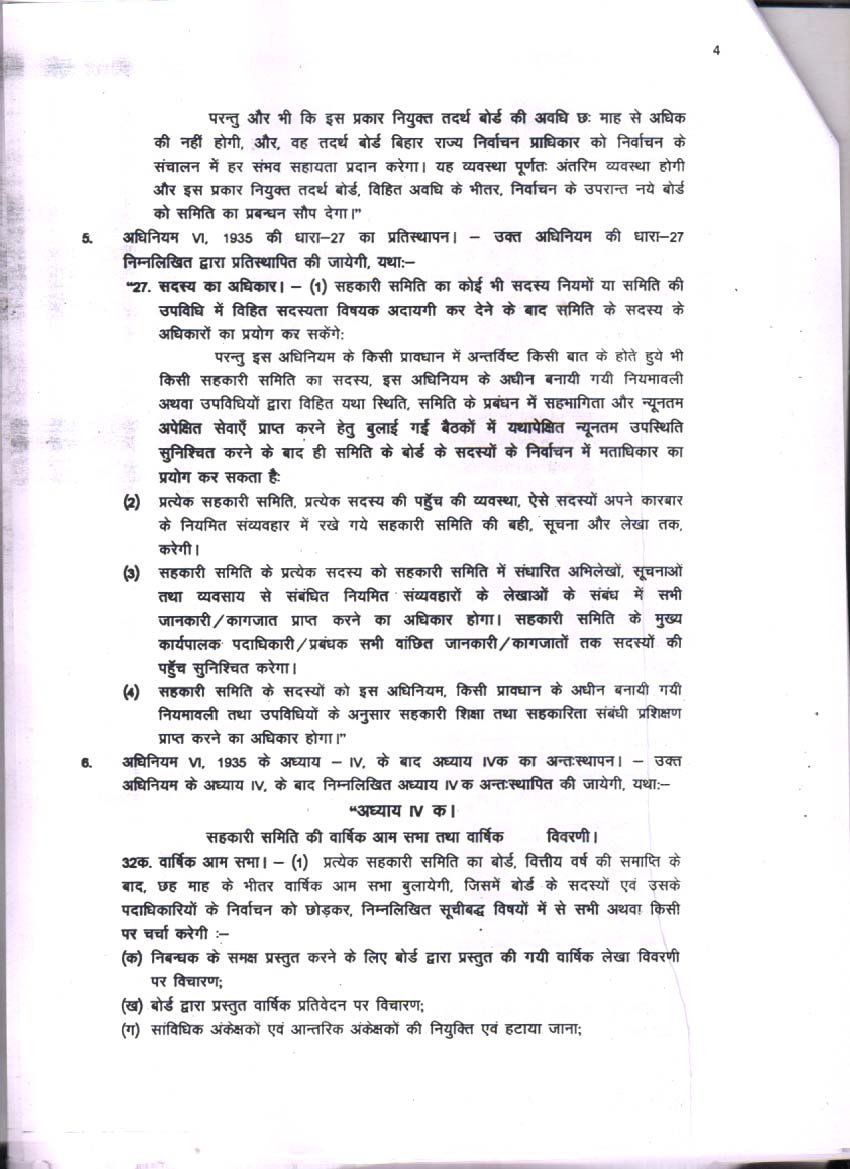 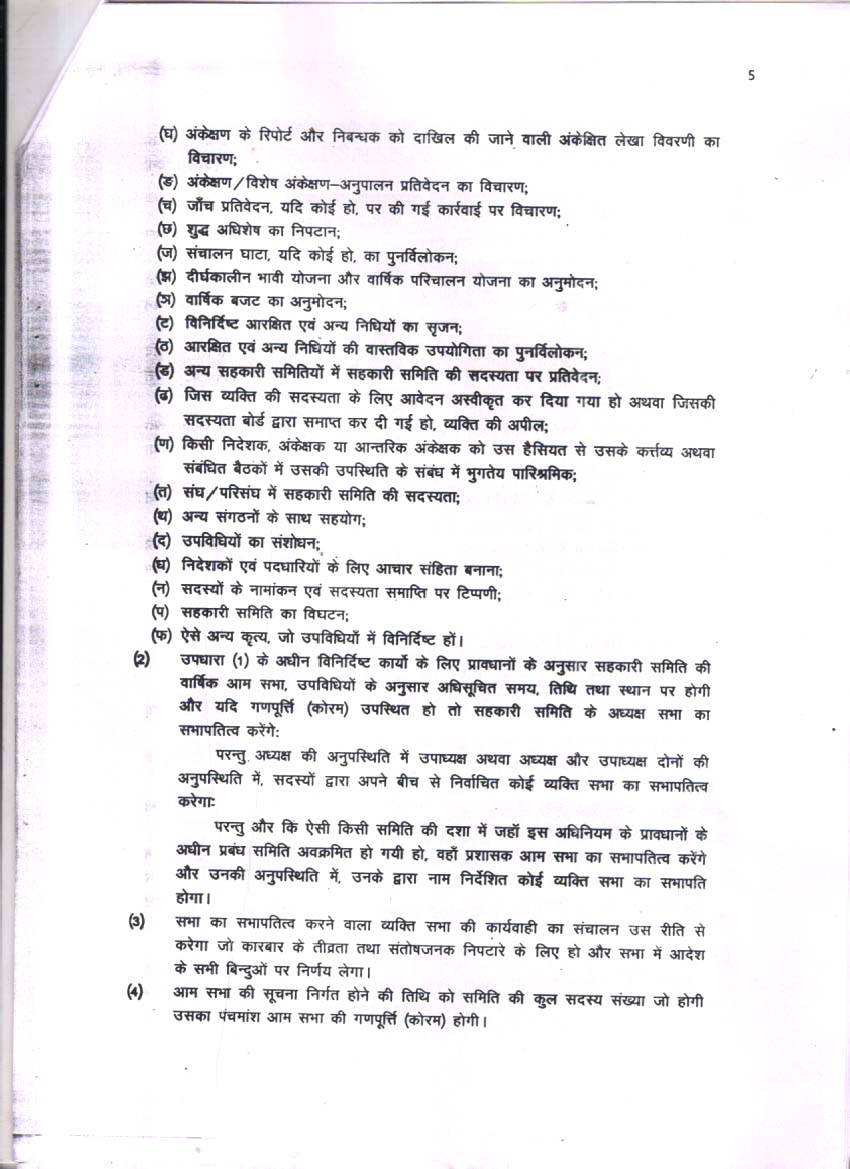 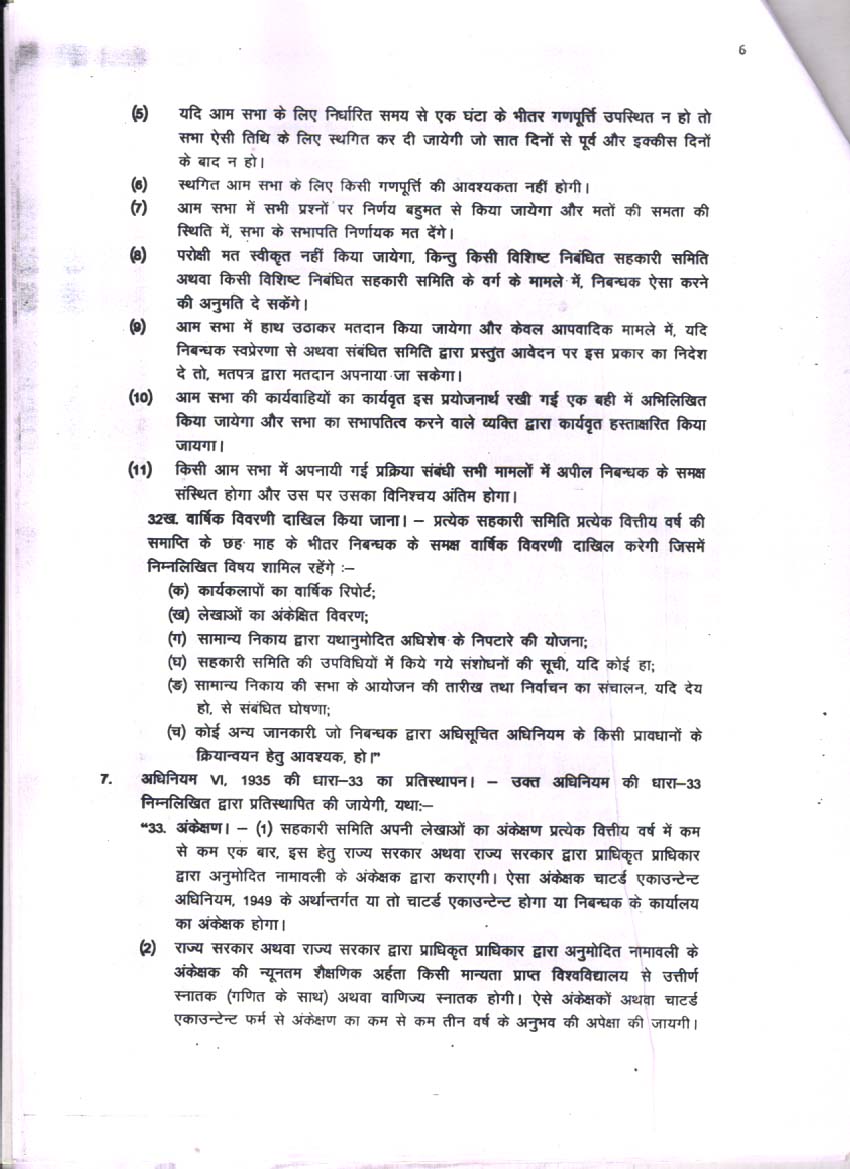 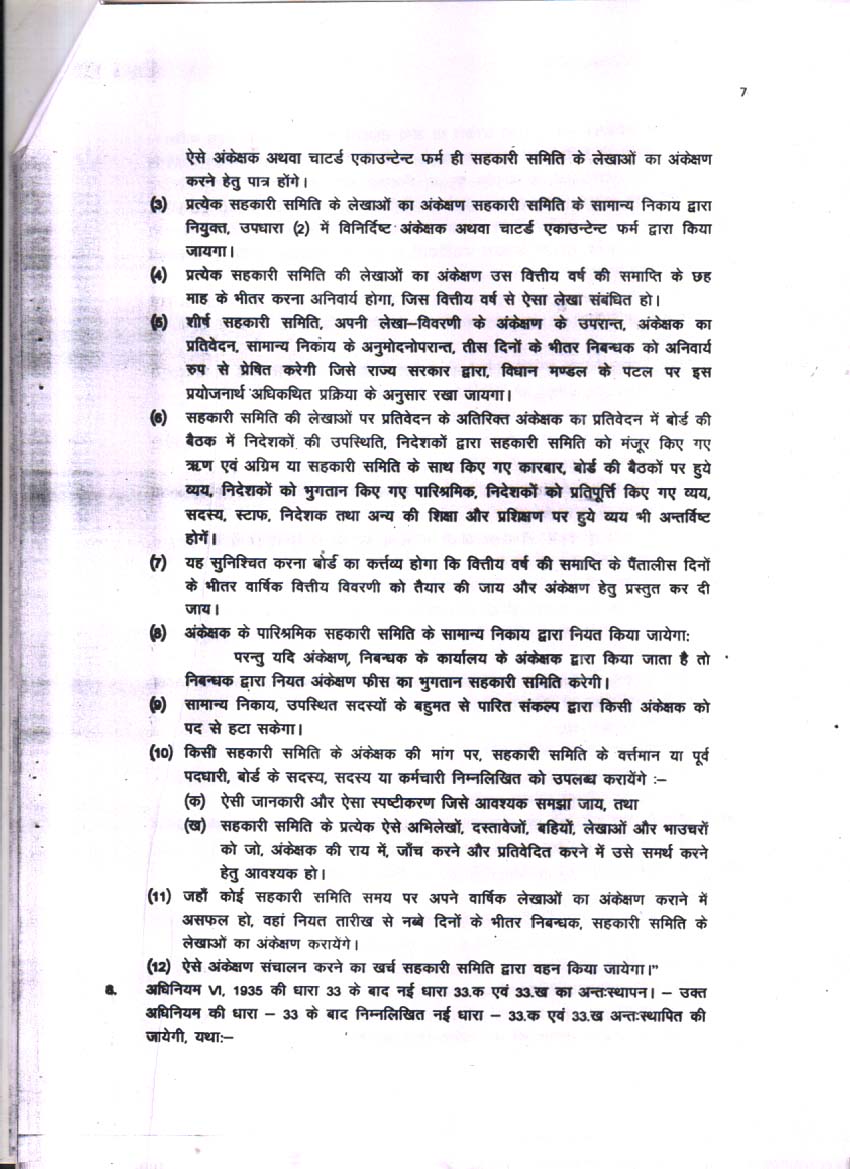 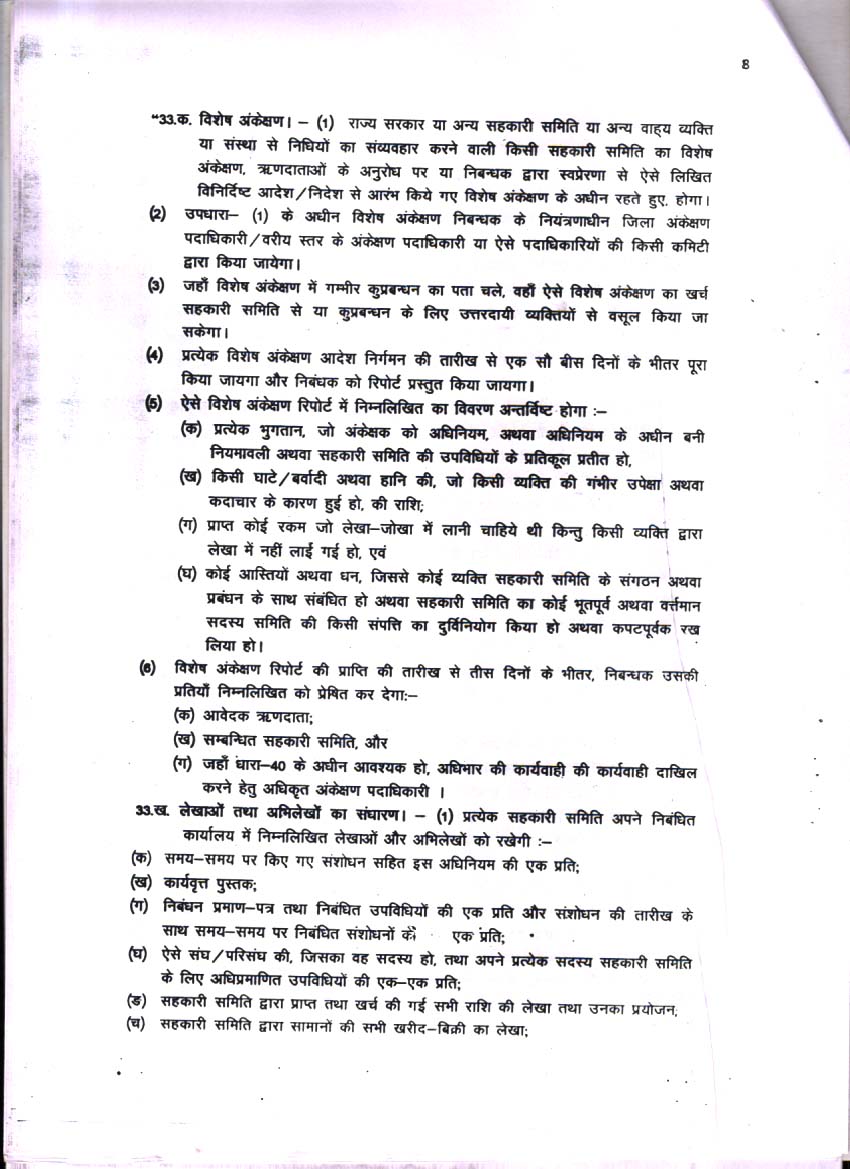 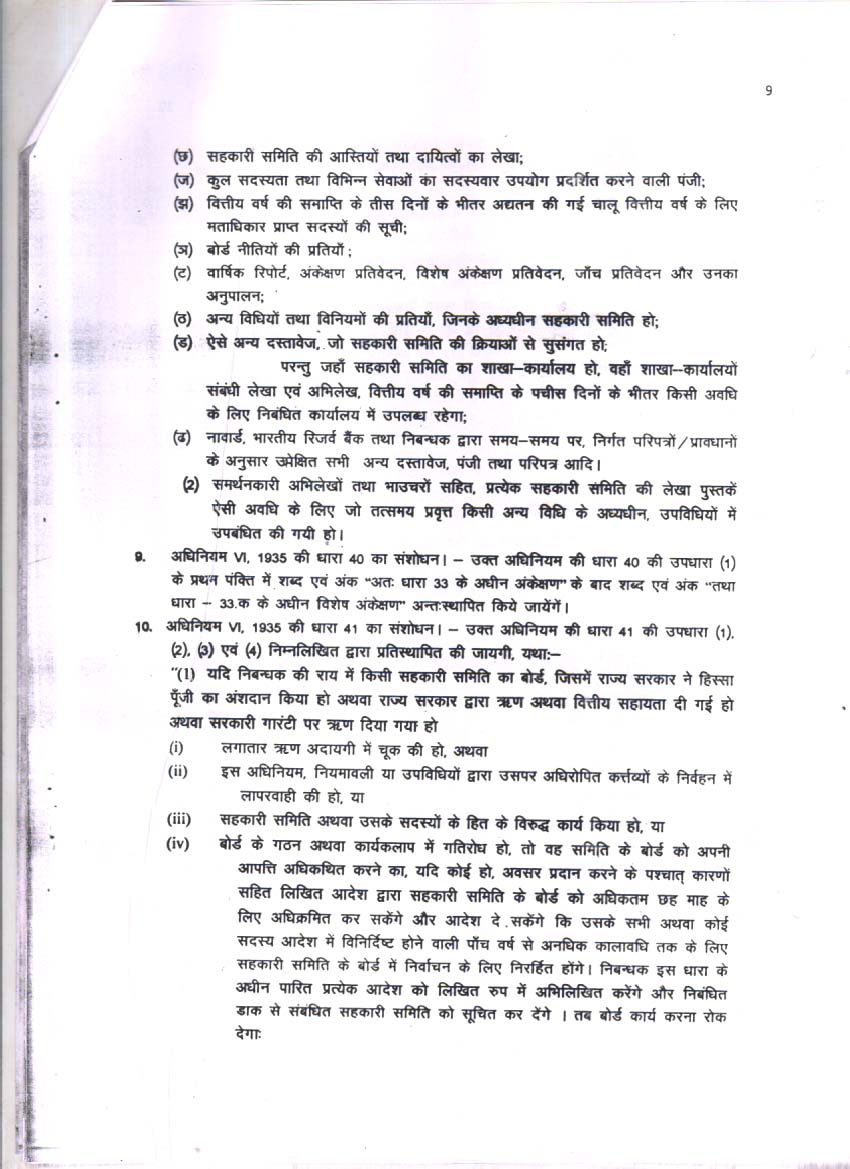 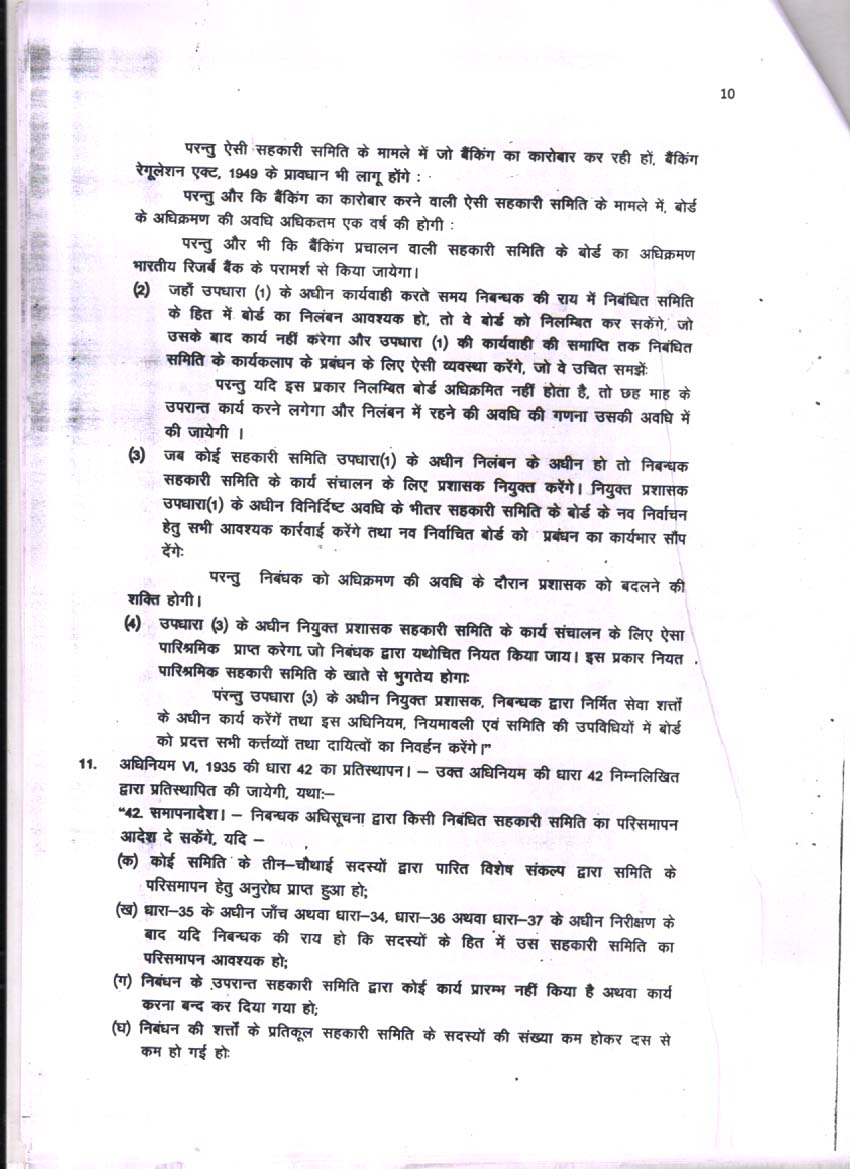 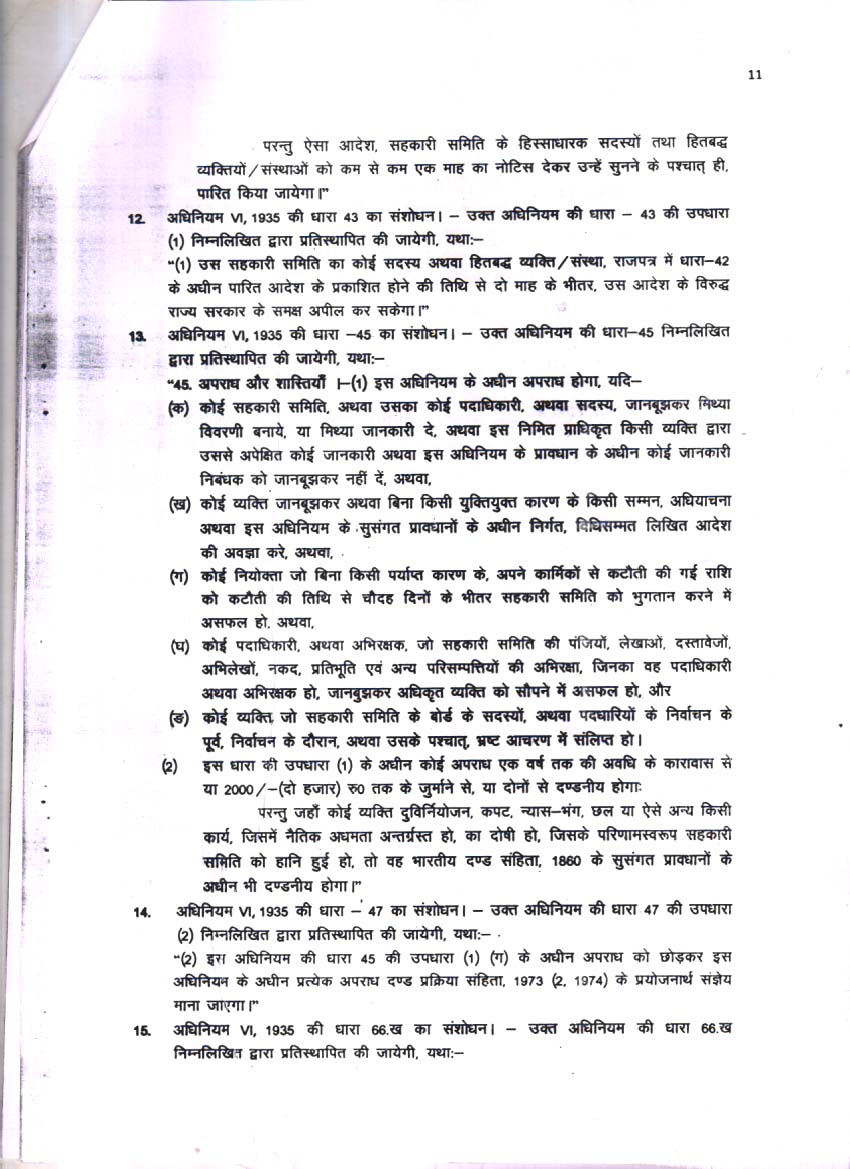 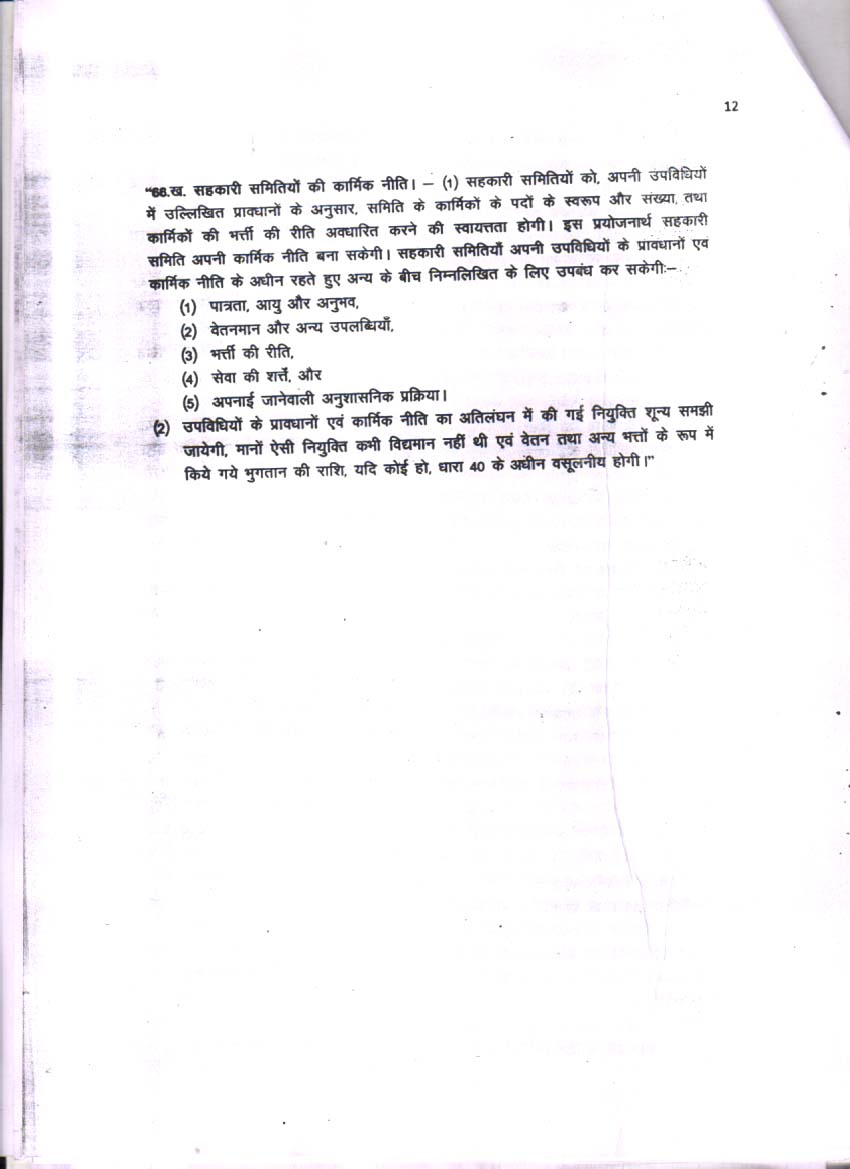 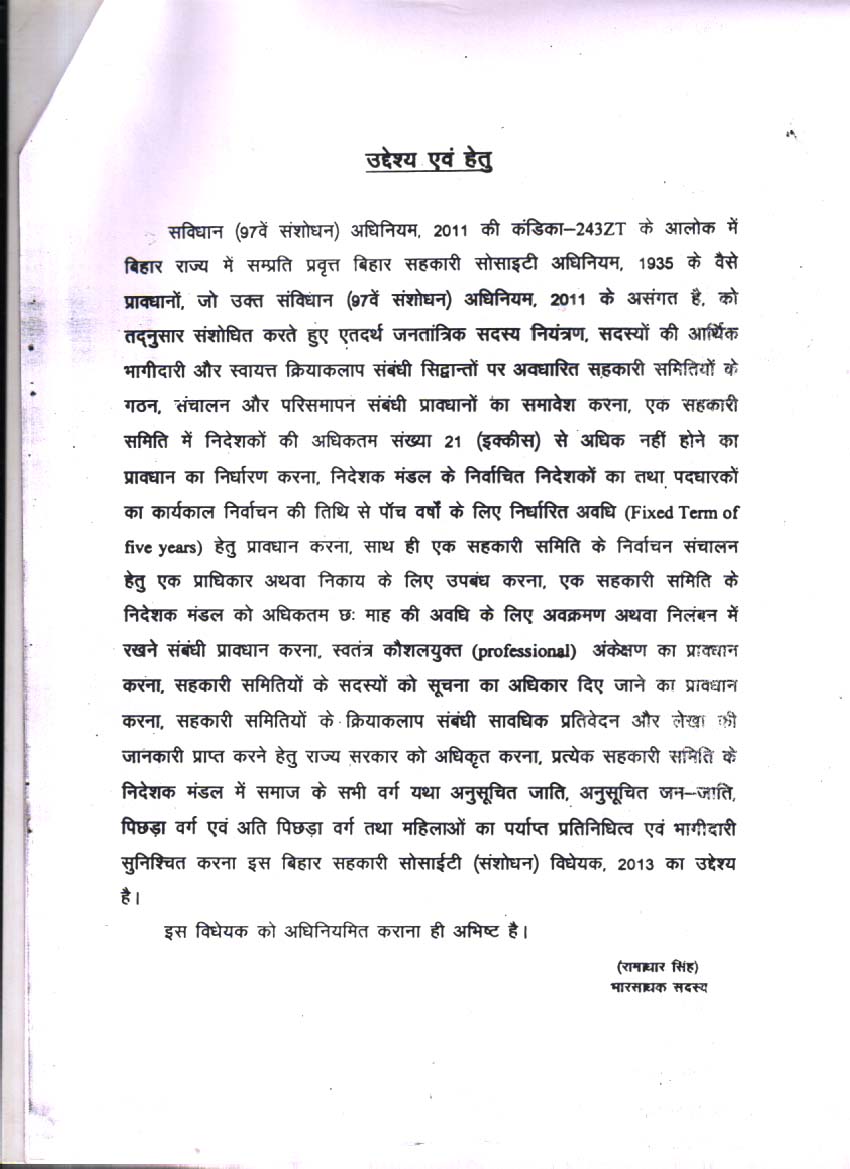 